АЦП ADS1115Технические характеристики:Напряжение питания: 2V – 5,5V;Минимальное потребление тока: 150 мкА;Разрешение: 16 бит;Тип интерфейса: I2C (адреса 0х48, 0х49, 0х4А, 0х4В);Количество входов: 4 несимметричных или 2 дифференциальных;Внутренний усилитель PGA: до х16;Напряжение смещения: 100мкВ;Настраиваемая скорость обработки данных: 8-860 выборок/сек.Выходной программируемый компаратор;Диапазон рабочих температур: -40ОС…+125ОС;Тип корпусов микросхемы: X2QFN-10 или VSSOP-10;Размер модуля: 28х16мм. 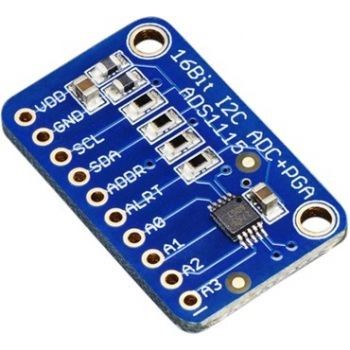 